Public Meeting MinutesOctober 27, 2022Board Members Present:	Jamie Musler, Chair, AT		Andrew Rizza, Vice Chair, AT		Deborah Slater, Secretary, OTStacy Potvin, PTARandy Jean, PT Melanie Glynn, OTAStaff Members Present:	Brian Bialas, Executive DirectorPeter Kelley, Board CounselAll board members and staff appeared by videoconference.Call to Order: The meeting was called to order at 9:07 a.m. Board BusinessPublic Meeting Minutes of September 22, 2022: After a brief discussion, a motion was made by Ms. Potvin, seconded by Ms. Slater, to approve the Public Meeting Minutes of September 22, 2022 as presented.  The motion passed unanimously.  Board Meeting Dates for 2023: The Board reviewed a proposed schedule of meeting dates for 2023.  After a brief discussion, a motion was made by Mr. Jean, seconded by Ms. Potvin, to approve the proposed schedule.  The motion passed unanimously.DiscussionBoard Counsel Report: None.Correspondence10.6.22 Letter from K. Jackson re: Wound Care and Debridement: The Board reviewed Ms. Jackson’s letter asking whether, as a physical therapist with specific training, she may apply topical anesthetics and hemostatic sprays during debridement procedures and silver nitrate on wounds.  Mr. Kelley advised the Board to withhold a determination on the questions until the Board is part of the Department of Public Health (DPH) and can consult with that agency.  After a brief discussion, a motion was made by Mr. Rizza, seconded by Mr. Jean, to table further consideration of the letter until the Board consults with DPH.  The motion passed unanimously. 10.15.22 Email from K. Hefler re: Fieldwork Supervision for CE Credit: The Board reviewed Ms. Hefler’s email asking whether clinical supervision of fieldwork by anintern or student can be an acceptable activity for continuing competence points under the new regulations.  Mr. Kelley explained that, under 259 CMR 7.01(2)(e), if supervision by occupational therapists is accepted by NBCOT through AOTA, or supervision by physical therapists is accepted by APTA, then that supervision can be used for up to six continuing competence points.  After a brief discussion, a motion was made by Ms. Glynn, seconded by Ms. Slater, to direct Mr. Kelley to respond to Ms. Hefler as described above.  The motion passed unanimously.  Open Session for Topics Not Reasonably Anticipated by the Chair 48 Hours in Advance of MeetingMs. Slater asked whether the Board will conduct continuing education audits, and Mr. Bialas stated that is something the Board can consider after it moves to DPH in January. Investigative Conference (Closed under G.L. ch. 112, § 65C)At 9:38 a.m., a motion was made by Ms. Potvin, seconded by Mr. Rizza, to exit the public meeting and enter into closed session under G.L. ch. 112, § 65C to conduct investigatory conferences.  The motion passed unanimously by a roll call vote.The Board entered investigative conference at 9:38 a.m.During the investigative conference, the Board took the following actions:Settlements 2021-000936-IT-ENF (EG):	Gave direction to prosecutor2021-000063-IT-ENF (DF): 	Gave direction to prosecutorCase2022-000890-IT-ENF (KK):							DismissAt 10:12 a.m., a motion was made by Ms. Glynn, seconded by Mr. Jean, to exit closed session and return to open session.  The motion passed unanimously.AdjournmentAt 10:12 a.m., a motion was made by Ms. Potvin, seconded by Ms. Glynn, to adjourn the meeting.  The motion passed unanimously.The meeting adjourned at 10:12 a.m.The above minutes were approved at the public meeting held on December 15, 2022.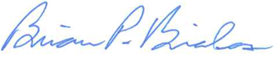 ____________________________________Brian Bialas, Executive DirectorList of Documents Used by the Board at the Public Meeting:Agenda for Meeting of October 27, 2022Public Meeting Minutes of September 22, 2022Board Meeting Dates for 202310.6.22 Letter from K. Jackson re: Wound Care and Debridement10.15.22 Email from K. Hefler re: Fieldwork Supervision for CE Credit 